Лекція 1. Тема 1. СУТНІСТЬ ТА СКЛАДОВІ БЮДЖЕТНОГО МЕНЕДЖМЕНТУ(04 вересня)План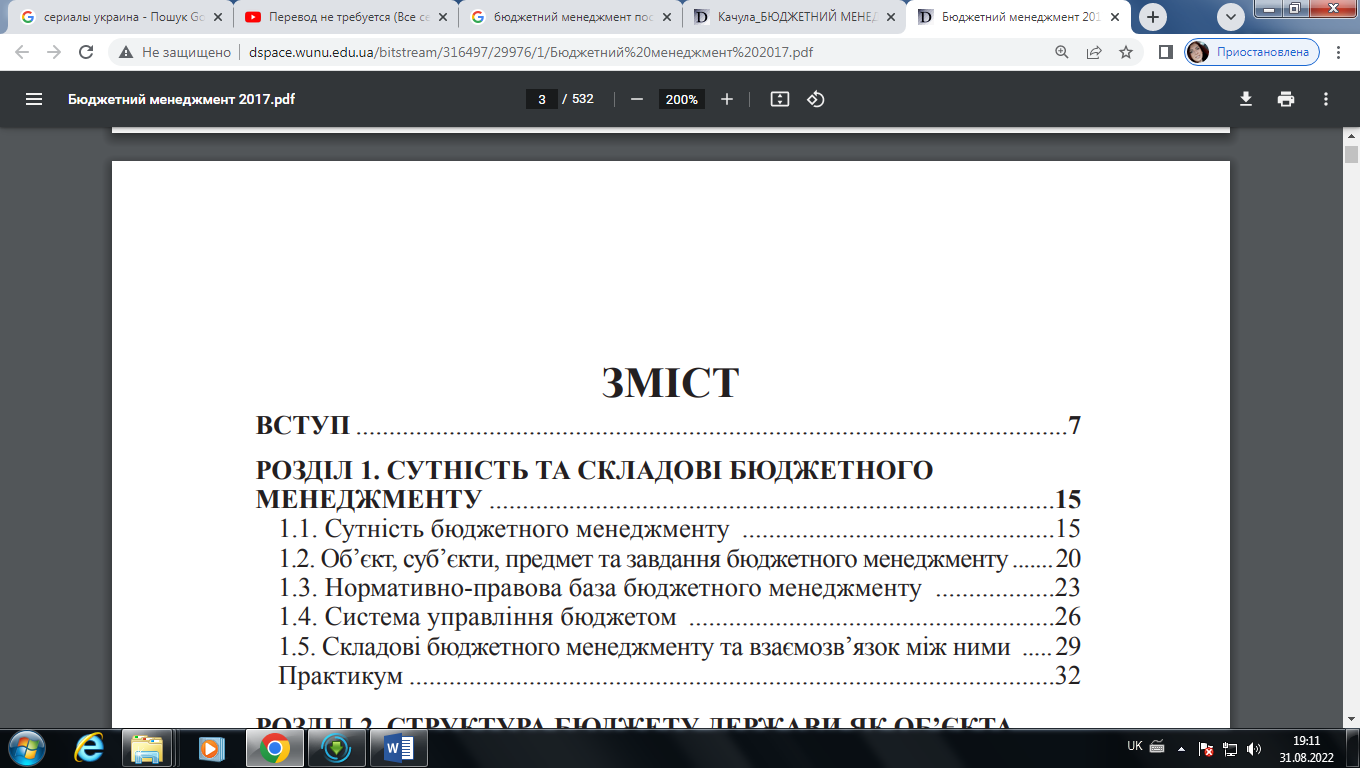 Контрольні запитання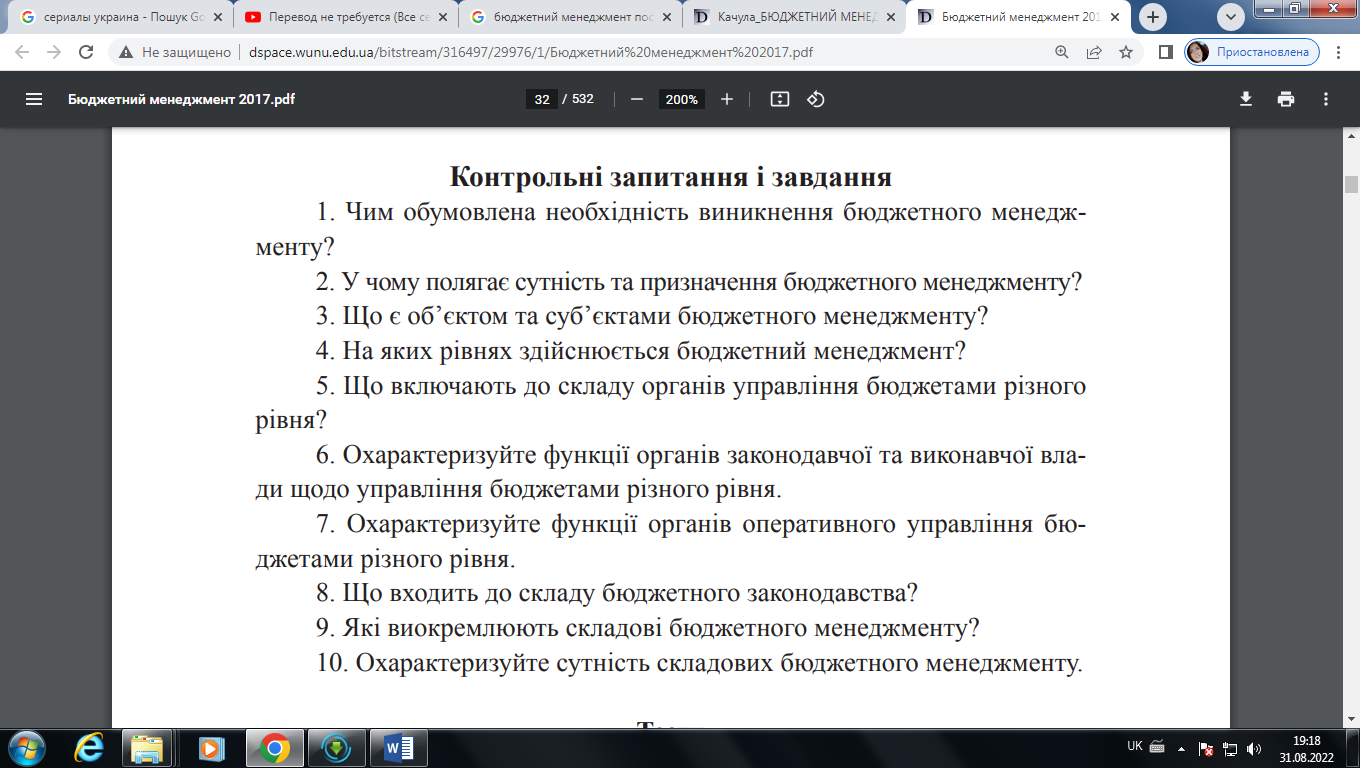 Тема 2. СТРУКТУРА БЮДЖЕТУ ДЕРЖАВИ ЯК ОБ’ЄКТА УПРАВЛІННЯ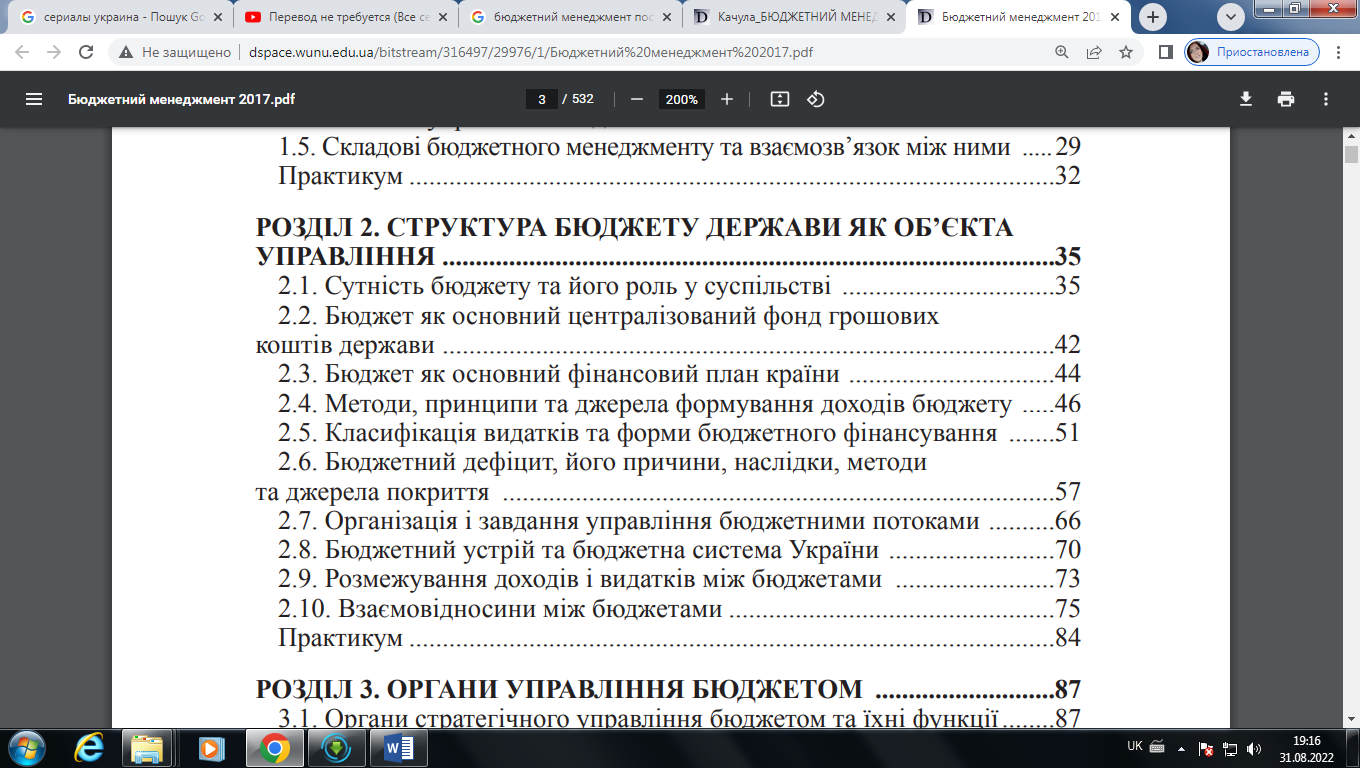 Контрольні запитання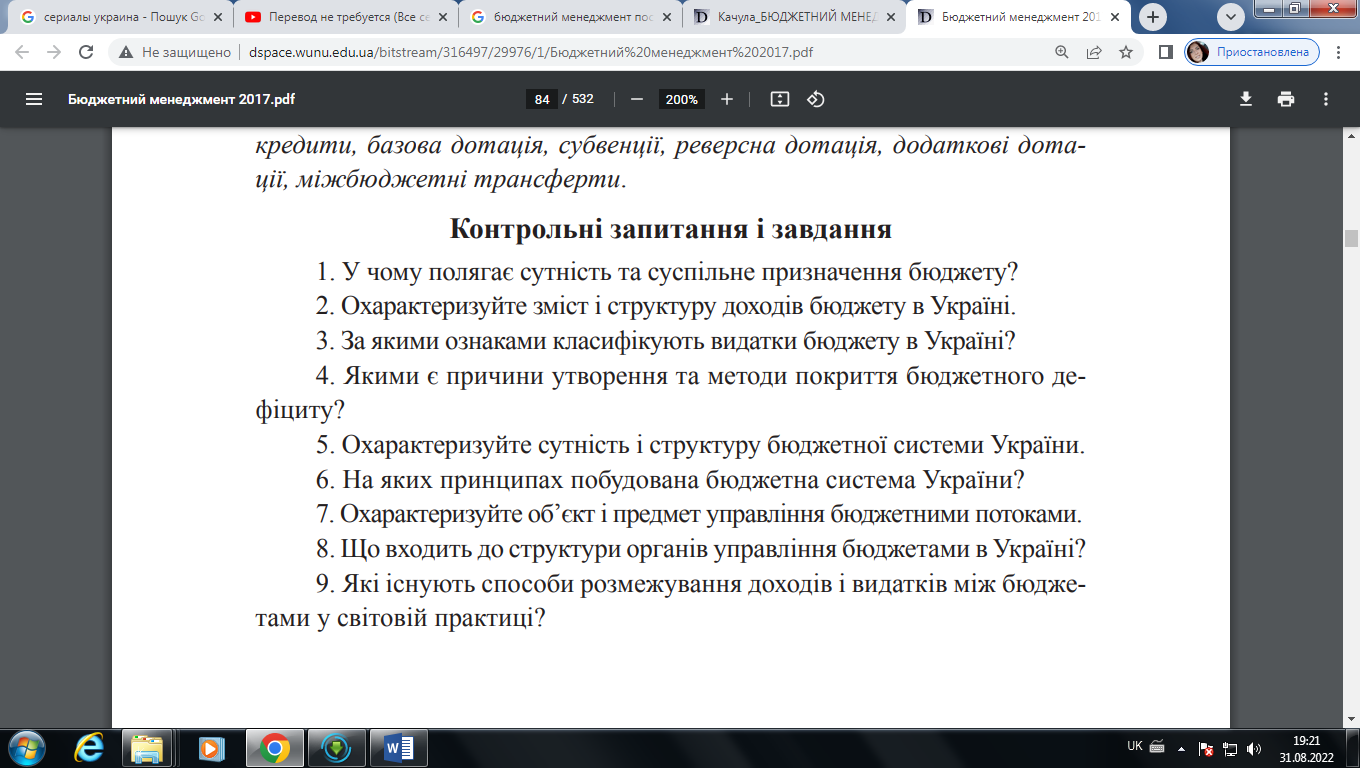 Рекомендована основна літератураБюджетний менеджмент : підруч. / за ред. В. Г. Дем’янишина, Г. Б. Погріщук. – Тернопіль : ТНЕУ, 2017. – 532 с. (Тема-1 і 2)Бюджетний менеджмент: навчальний посібник в схемах і таблицях/ С. В. Качула, Л. В. Лисяк, О.В. Добровольська. – Дніпро: Монолит, 2022. – 200 с. (Тема-1 і 2)